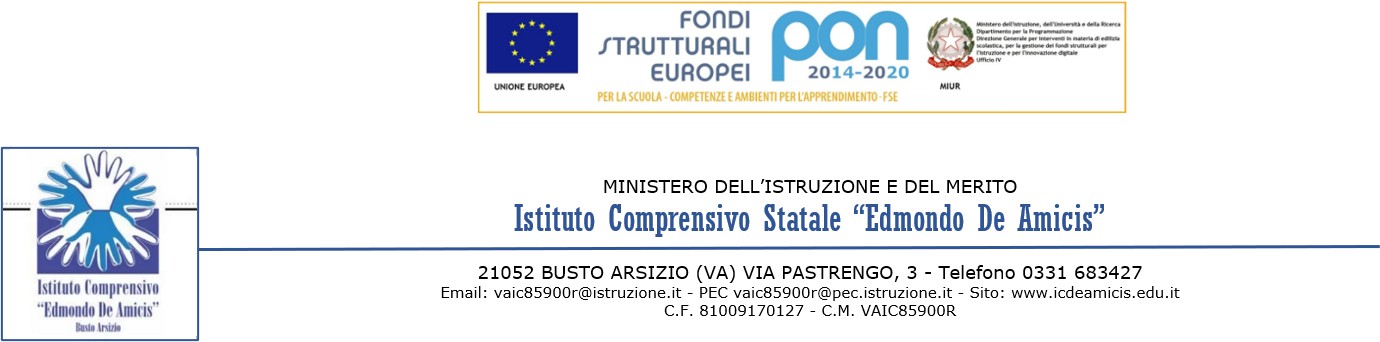 Al Dirigente ScolasticoIC ‘De Amicis’BUSTO ARSIZIOOggetto: FERIE	Anno Scolastico	Anno Solare  	Il / La sottoscritt	                                                                        in servizio presso il plesso                                                    dell’Istituto Comprensivo ‘De Amicis’      in qualità di 	                                                              con contratto a tempo______________________________                          CHIEDEdi poter usufruire di n.	giorn	di FERIE/FESTIVITÀ SOPPRESSEBusto Arsizio,	Firma  	******************************************************************************** Da compilare a cura dell’Ufficio di segreteria prot. n.	del				 Ferie/Festività soppresse spettanti per l’anno scolastico		n. gg.  			 Ferie/Festività soppresse usufruite durante l’attività didattica n. gg.  		presente richiesta n. gg. _	giorni residui n. gg.  		 firma dell’addetto al controllo  		[ * ] RECAPITO DURANTE IL PERIODO ESTIVO  	Visto, SI AUTORIZZA	La  Dirigente Scolastica  	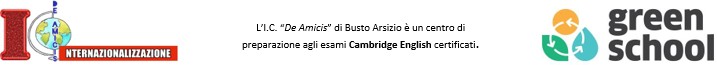 dalaldalaldalal